Санкт-Петербургская академия постдипломного педагогического образования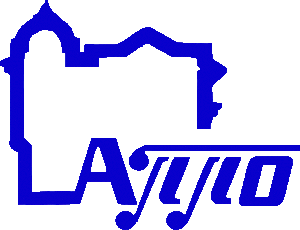 Информационно-методический центр Адмиралтейского района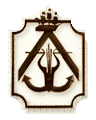 Государственное бюджетное общеобразовательное учреждениесредняя школа №235 им. Д.Д. Шостаковичас углубленным изучением предметов художественно-эстетического циклаАдмиралтейского района Санкт-Петербурга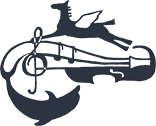 Городской семинар для учителей математики«ПЕРСПЕКТИВЫ ВВЕДЕНИЯ ФГОС В ОСНОВНОЙ ШКОЛЕ»24.11.2014Кафедра математики ГБОУ средней школы №235 им. Д.Д. ШостаковичаСтаховский Тимофей Владимирович, директор школы – Высшая квалификационная категория;Почётный работник общего образования Российской Федерации;Эксперт ЕГЭ и ОГЭ с правом третьей проверки по математике;Член городской и федеральной предметных комиссий по математике;Преподаватель Кафедры физико-математического образования Санкт - Петербургской Академии Постдипломного Педагогического Образования ("Методика преподавания математики в основной школе").Украинская Татьяна Викторовна - Учитель математики и экономики;Высшая квалификационная категория; Стаж: 42 года;Окончила Ленинградский институт водного транспорта в 1972 году.Иванова Марина Викторовна - Руководитель методического объединения учителей математики;Первая квалификационная категория;Стаж: 18 лет;Окончила Санкт-Петербургский государственный университет аэрокосмического приборостроения в 1998;Выпускница школы №235. Окончила школу с серебряной медалью.Бурдакова Евгения Александровна - Председатель профсоюзного комитета;Первая квалификационная категория;Стаж: 18 лет;Окончила РГПУ им. А.И. Герцена в 1998 году.Костылева Ольга Вячеславовна - Эксперт ЕГЭ по математике;Высшая квалификационная категория;Стаж: 24 года;Окончила РГПУ им. А.И. Герцена в 1997 году. ПРОГРАММА СЕМИНАРАРегистрация участников13:00 – 13:30Пленарное заседание13.30 – 14.00Актовый залОТКРЫТЫЕ УРОКИКофе-брейк15.35 – 15.50Сиреневая гостинаяПОДВЕДЕНИЕ ИТОГОВ16:00Актовый залХарактеристики личностных, регулятивных, познавательных, коммуникативных, универсальных учебных действий учащихся 5-9 классовРегулятивные универсальные учебные действияВыпускник научится:•целеполаганию, включая постановку новых целей, преобразование практической задачи в познавательную;•самостоятельно анализировать условия достижения цели на основе учёта выделенных учителем ориентиров действия в новом учебном материале;•планировать пути достижения целей;•устанавливать целевые приоритеты; •уметь самостоятельно контролировать своё время и управлять им;•принимать решения в проблемной ситуации на основе переговоров;•осуществлять констатирующий и предвосхищающий контроль по результату и по способу действия; актуальный контроль на уровне произвольного внимания;•адекватно самостоятельно оценивать правильность выполнения действия и вносить необходимые коррективы в исполнение как в конце действия, так и по ходу его реализации;•основам прогнозирования как предвидения будущих событий и развития процесса.Выпускник получит возможность научиться:•самостоятельно ставить новые учебные цели и задачи;•построению жизненных планов во временной перспективе;•при планировании достижения целей самостоятельно, полно и адекватно учитывать условия и средства их достижения; •выделять альтернативные способы достижения цели и выбирать наиболее эффективный способ;•основам саморегуляции в учебной и познавательной деятельности в форме осознанного управления своим поведением и деятельностью, направленной на достижение поставленных целей;•осуществлять познавательную рефлексию в отношении действий по решению учебных и познавательных задач;•адекватно оценивать объективную трудность как меру фактического или предполагаемого расхода ресурсов на решение задачи;•адекватно оценивать свои возможности достижения цели определённой сложности в различных сферах самостоятельной деятельности;•основам саморегуляции эмоциональных состояний;•прилагать волевые усилия и преодолевать трудности и препятствия на пути достижения целей.Коммуникативные универсальные учебные действияВыпускник научится:•учитывать разные мнения и стремиться к координации различных позиций в сотрудничестве;•формулировать собственное мнение и позицию, аргументировать и координировать её с позициями партнёров в сотрудничестве при выработке общего решения в совместной деятельности;•устанавливать и сравнивать разные точки зрения, прежде чем принимать решения и делать выбор;•аргументировать свою точку зрения, спорить и отстаивать свою позицию не враждебным для оппонентов образом;•задавать вопросы, необходимые для организации собственной деятельности и сотрудничества с партнёром;•осуществлять взаимный контроль и оказывать в сотрудничестве необходимую взаимопомощь;•адекватно использовать речь для планирования и регуляции своей деятельности;•адекватно использовать речевые средства для решения различных коммуникативных задач; владеть устной и письменной речью; строить монологическое контекстное высказывание;•организовывать и планировать учебное сотрудничество с учителем и сверстниками, определять цели и функции участников, способы взаимодействия; планировать общие способы работы;•осуществлять контроль, коррекцию, оценку действий партнёра, уметь убеждать;•работать в группе — устанавливать рабочие отношения, эффективно сотрудничать и способствовать продуктивной кооперации; интегрироваться в группу сверстников и строить продуктивное взаимодействие со сверстниками и взрослыми;•основам коммуникативной рефлексии;•использовать адекватные языковые средства для отображения своих чувств, мыслей, мотивов и потребностей;•отображать в речи (описание, объяснение) содержание совершаемых действий как в форме громкой социализированной речи, так и в форме внутренней речи.Выпускник получит возможность научиться:•учитывать и координировать отличные от собственной позиции других людей в сотрудничестве;• учитывать разные мнения и интересы и обосновывать собственную позицию;•понимать относительность мнений и подходов к решению проблемы;•продуктивно разрешать конфликты на основе учёта интересов и позиций всех участников, поиска и оценки альтернативных способов разрешения конфликтов; договариваться и приходить к общему решению в совместной деятельности, в том числе в ситуации столкновения интересов;•брать на себя инициативу в организации совместного действия (деловое лидерство);•оказывать поддержку и содействие тем, от кого зависит достижение цели в совместной деятельности; •осуществлять коммуникативную рефлексию как осознание оснований собственных действий и действий партнёра;•в процессе коммуникации достаточно точно, последовательно и полно передавать партнёру необходимую информацию как ориентир для построения действия;•вступать в диалог, а также участвовать в коллективном обсуждении проблем, участвовать в дискуссии и аргументировать свою позицию, владеть монологической и диалогической формами речи в соответствии с грамматическими и синтаксическими нормами родного языка;•следовать морально-этическим и психологическим принципам общения и сотрудничества на основе уважительного отношения к партнёрам, внимания к личности другого, адекватного межличностного восприятия, готовности адекватно реагировать на нужды других, в частности оказывать помощь и эмоциональную поддержку партнёрам в процессе достижения общей цели совместной деятельности;•устраивать эффективные групповые обсуждения и обеспечивать обмен знаниями между членами группы для принятия эффективных совместных решений; •в совместной деятельности чётко формулировать цели группы и позволять её участникам проявлять собственную энергию для достижения этих целей.Познавательные универсальные учебные действияВыпускник научится:•основам реализации проектно-исследовательской деятельности;•.проводить наблюдение и эксперимент под руководством учителя;•осуществлять расширенный поиск информации с использованием ресурсов библиотек и Интернета;•создавать и преобразовывать модели и схемы для решения задач;•осуществлять выбор наиболее эффективных способов решения задач в зависимости от конкретных условий;•давать определение понятиям;•устанавливать причинно-следственные связи;•осуществлять логическую операцию установления родовидовых отношений, ограничение понятия;•обобщать понятия — осуществлять логическую операцию перехода от видовых признаков к родовому понятию, от понятия с меньшим объёмом к понятию с большим объёмом;•осуществлять сравнение, сериацию и классификацию, самостоятельно выбирая основания и критерии для указанных логических операций;•строить классификацию на основе дихотомического деления (на основе отрицания);•строить логическое рассуждение, включающее установление причинно-следственных связей;•объяснять явления, процессы, связи и отношения, выявляемые в ходе исследования.Личностные универсальные учебные действияУ выпускника будут сформированы:внутренняя позиция школьника на уровне положительного отношения к школе, ориентации на содержательные моменты школьной действительности и принятия образца «хорошего ученика»;широкая мотивационная основа учебной деятельности, включающая социальные, учебно-познавательные и внешние мотивы;ориентация на понимание причин успеха в учебной деятельности;учебно-познавательный интерес к новому учебному материалу и способам решения новой частной задачи;способность к самооценке на основе критерия успешности учебной деятельности;основы гражданской идентичности личности в форме осознания «Я» как гражданина России, чувства сопричастности и гордости за свою Родину, народ и историю, осознание ответственности человека за общее благополучие, осознание своей этнической принадлежности;ориентация в нравственном содержании и смысле поступков как собственных, так и окружающих людей;развитие этических чувств — стыда, вины, совести как регуляторов морального поведения;знание основных моральных норм и ориентация на их выполнение, дифференциация моральных и конвенциональных норм, развитие морального сознания как переходного от доконвенционального к конвенциональному уровню;установка на здоровый образ жизни;чувство прекрасного и эстетические чувства на основе знакомства с мировой и отечественной художественной культурой;эмпатия как понимание чувств других людей и сопереживание им.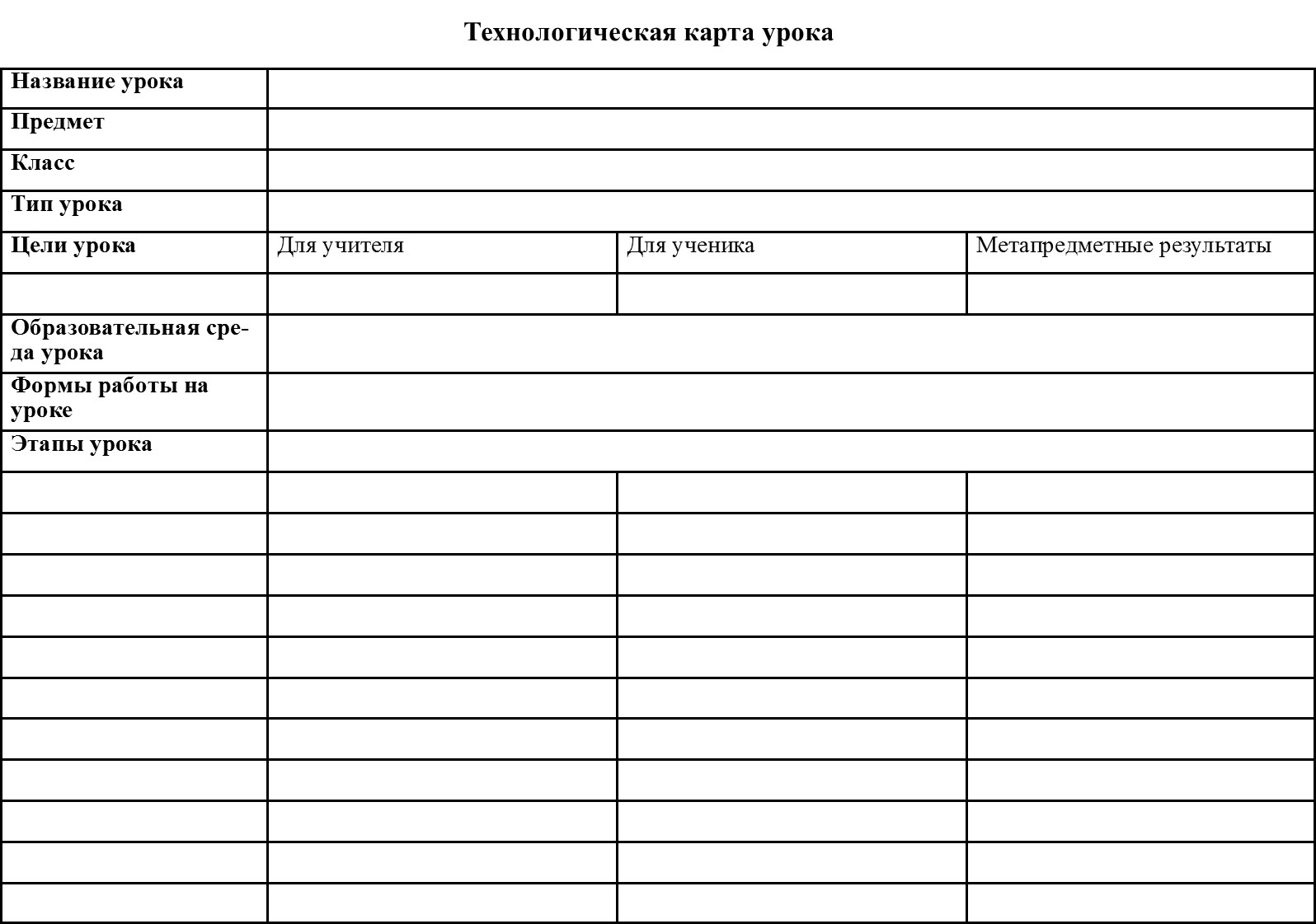 ДЛЯ ЗАМЕТОК13.30 - 13.35Приветственное слово. Стаховский Тимофей Владимирович, директор школы13.35 – 14.00Лукичева Елена Юрьевна, заведующая кафедрой физико-математического образования СПб АППОI потокI потокI потокII потокII поток14.05 – 14.45Украинская Татьяна Викторовна – «Решение текстовых задач (с экономическим содержанием)», 7 классКаб. 404Костылева Ольга Вячеславовна – «Действия с обыкновенными дробями», 6 классКаб. 40614.55 – 15.35Бурдакова Евгения Александровна - «От математики к истории», 5 класс Музей Иванова Марина Викторовна – «Свойства трапеции», 8 классКаб. 41215.55 – 16.10Работа в группах16.10 – 16.15Анализ результатов анкетирования16.15 – 16.25Подведение итогов работы в группе16.25 – 16.30Заключительное слово16.30Открытый микрофон